WORDPRESS Training Details           Call Us: +91 7890149401 , 8017270445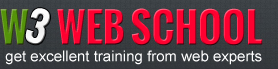 Wordpress Introduction and InstallationIntroduction Word pressInstallation of XAMPP,WampConfiguration of Apache / PHPCommon Errors in InstallationUsing the Dreamweaver for WordpressWordpress Basic		Wordpress Theme CustomizationMenu and Widgets PluginHow to Install Plugin and use it.How to activated PluginHow to find PluginHow to change Plugin color , style etcPlugin updated Create own Basic PluginCustom Post TypeWhat is custom Post Type?How To use Custom Post TypeHow to create Custom Post TypeConfigure Advanced Custom Post Type.How to show Custom Post Type in themeWord press PhpmyadminHow many word press table.How to change email , password etc from databaseHow to change base url in databaseUnderstand Post, page table.Understanding Category, menu, taxonomy Table.How to Secure Word press Site From HackersCreate own table and use itAnd many more..VISUAL COMPOSER (LATEST)WORDPRESS SECURITYWORDPRESS SEO (ON PAGES)Meta Title OptimizationMeta Description OptimizationMeta Keyword OptimizationYoast Plugin install and integrationSitemap Create for usersFacebook Page CreateImage size configrationWord press Woo commerceInstall woo-commerceAdding Product ,category etcConfigure Payment gatway,shipping etcChange Product page.Shopping cart PageCheckout page etcCovert Shopping site from HTML CSS.And many more..Word press FrameworkHow to use Options FrameworkHow to includeHow to configureHow to make all website dynamic with framework.Web HostingLive Project2 Business Website (Admin and front)1 Shopping Website (Admin and front)1 Blog Website (Admin and front)1 Network Type Website (Admin and front)Course Duration: 1MonthCourse Fees: Rs 5,000Course Schedule: Weekly 3 Days (2 hrs.)Thanks and Regards,W3webschool.Office number: +91 7890149401, 8017270445Kolkata Office Address (Online Training available Over All World)W3webSchool, Near Motijheel Girl High School Dumdum, Kolkata-74 West Bengal.(Walking Distance from Dumdum Metro - 15 minutes, Auto - 5 minutes)Email: w3webschools@gmail.com, enquiry@w3webschool.comSkype: suhana.saheelWebsite: http://www.w3webschool.com/Address: Near Motijheel GIRL HIGH SCHOOL  Dumdum Kolkata -74  ,  Email :  w3webschools@gmail.com    ,   enquiry@w3webschool.comWhat is Word pressCreate DatabaseInstall Word press In Local hostInstall Wordpress and configurationWhat is prefix in word pressChange Basic settingWord press File structureDifference between Page and PostHow to Change Admin Password in adminManage toolsManage Comment SectionConfigure  Post Setting Add category , Tags and postsConfigure Pages and manage itManage Media sectionManage PrivacyManage Permalink on 3 typesManage multiuserAllow registration  From WebsiteManage Plug-in SectionManage Widgets SectionManage Menu sectionHow to Change ThemeBasic Knowledge In themeCreate Own Template In themeHow to write Php Code In Admin PageHow to Connection Database In themeUnderstanding Function.phpCreate Network Website and manage it.Difference between Page and PostCreate Basic Own Word press ThemeAdd Own Section Like left, rightDifference Pages Create and ManageAdd , Edit Theme From AdminConvert HTML 2 WordpressWrite Own Php Code In ThemeDevelop own Php Section in adminAdd Own section In admin left barUnderstanding Like header, footer etcPremium Wordpress Theme Manage ,Edit etcAllow registration  From WebsiteAdd Own Blog SectionDifferent Header, footer include On pagesCreate Whole Dynamic WebsiteManage Custom MenuManage Dropdown MenuHow to create Dynamic MenuCreate Function For MenuHow to use WidgetsShow Widgets anywhere In themeCreate Menu For header,Footer etcCreate Dynamic Menu in adminManage Menu By admin and configureCreate Own Widgets and configure it.Create Unlimited Widgets and use itWeb Hosting BasicsTypes of Hosting PackagesRegistering domainsDefining Name ServersUsing Control PanelCreating Emails in CpanelUsing FTP ClientMaintaining a Website